Витални догађаји, 2017.У овом саопштењу дати су изабрани статистички подаци за 2017. годину из области виталне статистике за Републику Србију. Подаци су добијени из годишњих статистичких истраживања о рођеним и умрлим лицима. Почев од 1995. године, Републички завод за статистику објављује ово саопштење у редовној годишњој периодици. Републички завод за статистику од 1998. године не располаже подацима за АП Косово и Метохија, тако да они нису садржани у обухвату података за Републику Србију (укупно).1. Природно кретање становништва, 2017.1) Перинатална смртност обухвата мртворођену децу и умрлу одојчад стару 0-6 дана.1) Перинатална смртност обухвата мртворођену децу и умрлу одојчад стару 0-6 дана.2) Полазну основу за израчунавање процењеног броја становника за општине Бујановац, Медвеђа и Прешево представља процена међународног експертног тима о броју уобичајеног становништва у време Пописа 2011.     2. Показатељи природног кретања становништва, 2017.1) Вероватна старост коју ће доживети живорођено дете рођено у наведеној години.2) За израчунавање очекиване дужине живота за ниво општина коришћен је трогодишњи просек 20152017. 1) Вероватна старост коју ће доживети живорођено дете рођено у наведеној години.2) За израчунавање очекиване дужине живота за ниво општина коришћен је трогодишњи просек 20152017.3. Живорођени према полу, старости мајке и типу насеља, 2017.3. Живорођени према полу, старости мајке и типу насеља, 2017.   (наставак)Живорођени по типу насеља, 2017. 4. Умрли према полу, старости и типу насеља, 2017.4. Умрли према полу, старости и типу насеља, 2017.   (наставак)5. Умрли према пореклу смрти, 2017.1) „Oстало” се односи на: догађаје са неодређеном намером (неутврђено порекло насилне смрти), компликације медицинског и хируршког лечења, као и законске интервенције и ратне операције.6. Умрли према узроку смрти,полу и типу насеља, 2017. Природни прираштај, 1961−2017. (на 1000 становника)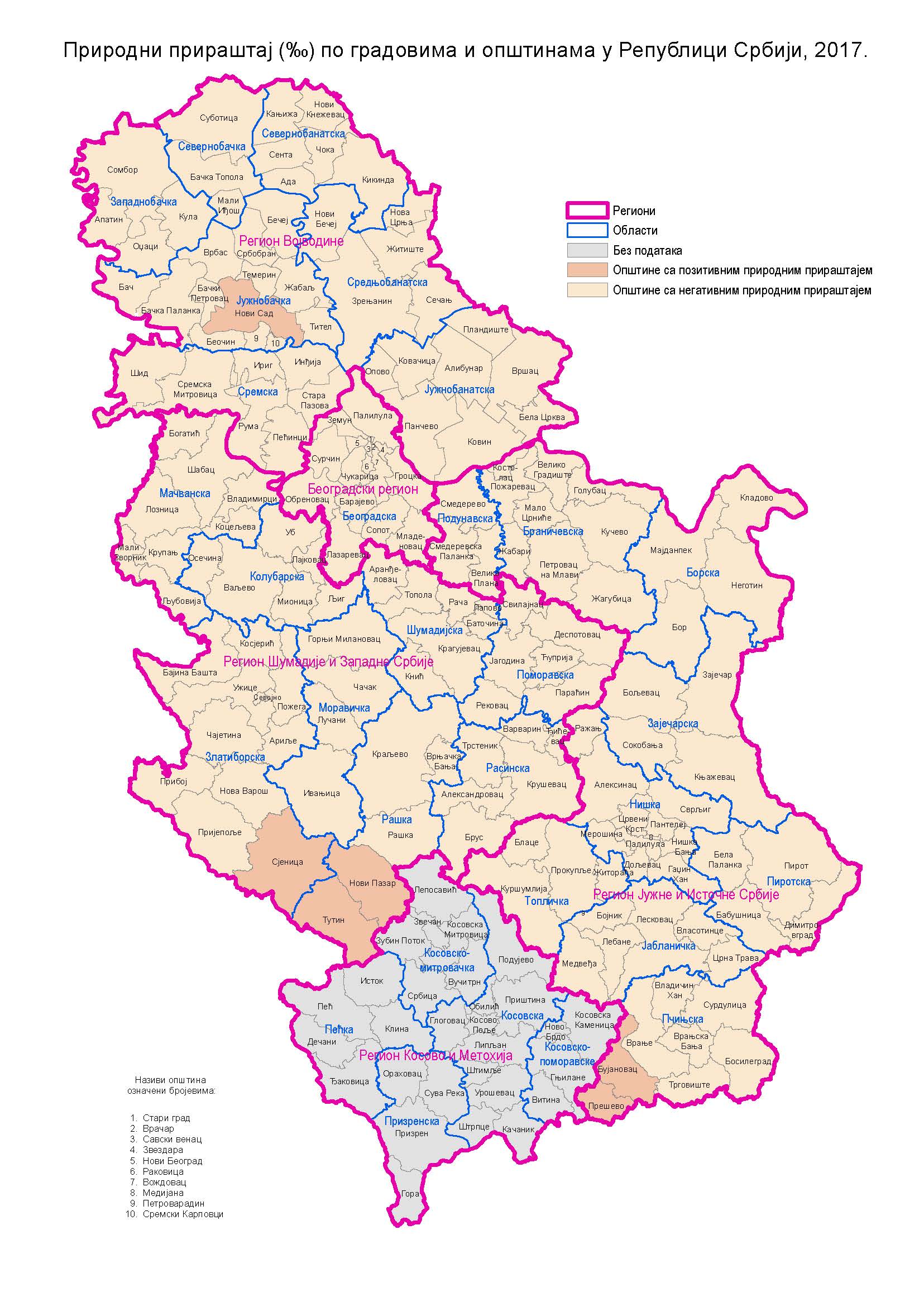 Контакт: mirjana.popovic@stat.gov.rs, тел.: 011 2412-922, локал 270Издаје и штампа: Републички завод за статистику, 11 050 Београд, Милана Ракића 5 
Tелефон: 011 2412-922 (централа) • Tелефакс: 011 2411-260 • www.stat.gov.rs
Одговара: др Миладин Ковачевић, директор Tираж: 20 ● Периодика излажења: годишња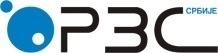 Република СрбијаРепублички завод за статистикуISSN 0353-9555САОПШТЕЊЕСАОПШТЕЊЕСН40број 169 - год. LXVIII, 29.06.2018.број 169 - год. LXVIII, 29.06.2018.Статистика становништваСтатистика становништваСРБ169 СН40 290618    Регион       Област       Град – општина Бројстанов-ника30.06.РођениРођениУмрлиУмрлиУмрлиУмрлиУмрлиПери- натална смрт-          ност1)Природ-ниприра-штај    Регион       Област       Град – општина Бројстанов-ника30.06.РођениРођениукупноумрла одојчадумрла одојчадумрли насилном смрћуумрли насилном смрћуПери- натална смрт-          ност1)Природ-ниприра-штај    Регион       Област       Град – општина Бројстанов-ника30.06.живо-рођенимртво-рођениукупносвега0–6 данасвегасамо-убистваПери- натална смрт-          ност1)Природ-ниприра-штајРЕПУБЛИКА СРБИЈА70208586489434910372230516129871005510-38828СРБИЈА  СЕВЕР35586473556420949402151741417498283-13838Београдски регион16871321800090217687342542164132-3768Београдска област           (Град Београд)16871321800090217687342542164132-3768Барајево2696422714421-1341-215Вождовац1682421838102196125581115-358Врачар574835912868312073-277Гроцка86391825897522311110-150Звездара163542183181876106521614-45Земун17346018799212475501614-245Лазаревац571366421808531764-166Младеновац521595122777212353-265Нови Београд21398523848277494541412-390Обреновац7220969049511-2284-261Палилула181414207113222861461414-157Раковица108477101151415442999-404Савски венац362224304624111865-194Сопот198701861337--1361-151Стари град458775412736111423-195Сурчин461154872529111963-42Чукарица177586185510210887632317-253Регион Војводине187151517564119276347832875334151-10070Западнобачка област 1753471392123001106953718-1609Сомбор804006538142284481912-769Апатин271072142455--1872-241Кула40055294-623111661-329Оџаци277852312501111353-270Јужнобанатска област28120325001843191351172223-1819Панчево120361111531616324485-501Алибунар187711744326311115-152Бела Црква16297119129321812-174Вршац4970441458251-1455-411Ковачица2405420023682-812-168Ковин317612942528212363-234Опово982689-156--6---67Пландиште10429951207--3-1-1121. Природно кретање становништва, 2017.   (наставак)1. Природно кретање становништва, 2017.   (наставак)1. Природно кретање становништва, 2017.   (наставак)1. Природно кретање становништва, 2017.   (наставак)1. Природно кретање становништва, 2017.   (наставак)1. Природно кретање становништва, 2017.   (наставак)1. Природно кретање становништва, 2017.   (наставак)1. Природно кретање становништва, 2017.   (наставак)1. Природно кретање становништва, 2017.   (наставак)1. Природно кретање становништва, 2017.   (наставак)1. Природно кретање становништва, 2017.   (наставак)    Регион       Област       Град – општина Бројстанов-ника30.06.РођениРођениУмрлиУмрлиУмрлиУмрлиУмрлиПери- натална смрт-          ност1)Природ-ниприра-штај    Регион       Област       Град – општина Бројстанов-ника30.06.РођениРођениукупноумрла одојчадумрла одојчадумрли насилном смрћуумрли насилном смрћуПери- натална смрт-          ност1)Природ-ниприра-штај    Регион       Област       Град – општина Бројстанов-ника30.06.живо-рођенимртво-рођениукупносвега0–6 данасвегасамо-убистваПери- натална смрт-          ност1)Природ-ниприра-штајЈужнобачка област61794965294578061542698849-1277Град Нови Сад3561264179313895921233333284Нови Сад3220713872303497921132832375Петроварадин340553071398--1051-91Бач134391173228--1243-111Бачка Паланка5279247457711-2565-297Бачки Петровац12864124-229--41--105Беочин15155127-201--105--74Бечеј355672981585--27101-287Врбас39821367-5671-187--200Жабаљ253242643399111464-135Србобран15584126-259111141-133Сремски Карловци843189-119--31--30Темерин2775722413452-1351-121Тител150891401208--961-68Севернобанатска област1383711158523418476339-1183Кикинда5531846718912224113-424Ада160931451288--1651-143Кањижа2399218314061-1471-223Нови Кнежевац104619111961-731-105Сента221001991364321073-165Чока1040773-1961-5---123Севернобачка област1803491709828101031015511-1101Суботица13775313458210682774110-761Бачка Топола31210254-4951-2113--241Мали Иђош11386110-20911311-99Средњобанатска област1773081561152849941056019-1288Зрењанин117735100510176864603114-763Житиште153691471295--1171-148Нова Црња94219331861-423-93Нови Бечеј2276222313602-17121-137Сечањ1202193-240--138--147Сремска област30098827151645081361123922-1793Сремска Митровица76499686711754230109-489Инђија461194227691--2177-269Ириг10218831178--3-1-95Пећинци19283196-295111151-99Рума51935438-790422572-352Стара Пазова650336261822311452-196Шид31901264-5571-85--293СРБИЈА  ЈУГ34622112933014054320154871570507227-24990Регион Шумадије и Западне Србије19411301674374293628253804292127-12619Златиборска област27108023587382713101375117-1469Град Ужице74371622110002243173-378Ужице6764958319242240153-341Севојно672239-76--32--37Ариље181091671261--731-94Бајина Башта245391902332--1152-142Косјерић1099682120711722-125Нова Варош14883104-2431-124--139Пожега27872221-473221362-252Прибој24745180-372221052-192Пријепоље351493301445321963-115Сјеница25907333-2682161165Чајетина145091291226--921-97Колубарска област16527313345272676742511-1392Ваљево86677751413694433138-618Лајковац14851122-196--54--74Љиг1154969-20522912-136Мионица13276961273--611-177Осечина1131771-2311-83--160Уб27603225-452--133--2271) Перинатална смртност обухвата мртворођену децу и умрлу одојчад стару 0-6 дана.1) Перинатална смртност обухвата мртворођену децу и умрлу одојчад стару 0-6 дана.1) Перинатална смртност обухвата мртворођену децу и умрлу одојчад стару 0-6 дана.1) Перинатална смртност обухвата мртворођену децу и умрлу одојчад стару 0-6 дана.1) Перинатална смртност обухвата мртворођену децу и умрлу одојчад стару 0-6 дана.1) Перинатална смртност обухвата мртворођену децу и умрлу одојчад стару 0-6 дана.1) Перинатална смртност обухвата мртворођену децу и умрлу одојчад стару 0-6 дана.1) Перинатална смртност обухвата мртворођену децу и умрлу одојчад стару 0-6 дана.1) Перинатална смртност обухвата мртворођену децу и умрлу одојчад стару 0-6 дана.1) Перинатална смртност обухвата мртворођену децу и умрлу одојчад стару 0-6 дана.1) Перинатална смртност обухвата мртворођену децу и умрлу одојчад стару 0-6 дана.Мачванска област28300724411743831071173624-1942Шабац1117091006516976442119-691Богатић269412043453--943-249Владимирци160571012322--632-221Коцељева12025902210--3-2-120Крупањ158251361255--821-119Лозница75846714410722230116-358Љубовија13045104-2111-82--107Мали Зворник1155986-163111131-77Моравичка област2020261753731675299429-1414Чачак1110751019416932147285-674Горњи Милановац418723392673--2052-334Ивањица3016124414282-1841-184Лучани18918151-373111451-222Поморавска област2020251435236342166283-2199Јагодина6984251911103--20111-584Деспотовац21013117-4801-124--363Параћин51356410-884111431-474Рековац955239-242--53--203Свилајнац216901531435--631-282Ћуприја28572197-490--94--293Расинска област2268081772438918597349-2119Крушевац1224371028418525351167-824Александровац24564185-4551-136--270Брус15025122-289--84--167Варварин16561105-354--51--249Трстеник39510272-774111871-502Ћићевац871160-167112-1-107Рашка област305954326021370125161254137-441Краљево1195859048181985621913-915Врњачка Бања2632218814281-1871-240Нови Пазар10549015379822161122520715Рашка22981174-376--178--202Тутин315764573256--623201Шумадијска област2849572390114033126893517-1643Крагујевац17797716448227773512211-633Аранђеловац44197317-641321452-324Баточина1108581-19611411-115Кнић1308078-273--74--195Лапово730749-110------61Рача1059193-2011-61--108Топола207201283335--723-207Регион Јужне и Источне Србије15210811258766249587234766215100-12371Борска област114816846420974253116-1251Бор458344221713212762-291Кладово18926124-374115-1-250Мајданпек1675212623001-922-174Неготин333041741710--1231-536Браничевска област17020712847324552111239-1961Град Пожаревац7276868041135314295-455Пожаревац595635322952313573-420Костолац132051482183--722-35Велико Градиште16235103-319111321-216Голубац754146-1521-91--106Жабари983266-273--144--207Жагубица1152875-247--52--172Кучево1355175-301--61--226Мало Црниће1015054-242--102--188Петровац на Млави286021853576--1223-3911) Перинатална смртност обухвата мртворођену децу и умрлу одојчад стару 0-6 дана.1) Перинатална смртност обухвата мртворођену децу и умрлу одојчад стару 0-6 дана.1) Перинатална смртност обухвата мртворођену децу и умрлу одојчад стару 0-6 дана.1) Перинатална смртност обухвата мртворођену децу и умрлу одојчад стару 0-6 дана.1) Перинатална смртност обухвата мртворођену децу и умрлу одојчад стару 0-6 дана.1) Перинатална смртност обухвата мртворођену децу и умрлу одојчад стару 0-6 дана.1) Перинатална смртност обухвата мртворођену децу и умрлу одојчад стару 0-6 дана.1) Перинатална смртност обухвата мртворођену децу и умрлу одојчад стару 0-6 дана.1) Перинатална смртност обухвата мртворођену децу и умрлу одојчад стару 0-6 дана.1) Перинатална смртност обухвата мртворођену децу и умрлу одојчад стару 0-6 дана.1) Перинатална смртност обухвата мртворођену децу и умрлу одојчад стару 0-6 дана.Зајечарска област109634660522971-76235-1637Зајечар5520532131046--38113-725Бољевац1156067-241--81--174Књажевац2840217716501-1771-473Сокобања14467951360--1341-265Јабланичка област2032541655103340831034413-1685Лесковац1368881116621436265248-1027Бојник103101141215--741-101Власотинце2802919814211-1281-223Лебане200431692377111253-208Медвеђа2)670651-139--73--88Црна Трава12787-45------38Нишавска област36415732901454521981712722-2162Град Ниш25682524981134171261141617-919Медијана8518089521172324354-277Нишка Бања142621081213--8-1-105Палилула729426743893322875-219Пантелеј5335049146112-2134-120Црвени крст310913301528421413-198Алексинац480873653874412464-509Гаџин Хан709838-227--71--189Дољевац18030144-2081-122--64Мерошина13130106-23211611-126Ражањ817650-198--4---148Сврљиг1281189-2961-41--207Пиротска област8596464541566632597-921Пирот548734224880211465-458Бабушница1065965-30011711-235Бела Паланка11065102-20611211-104Димитровград936756-1802-21--124Подунавска област18909114692299597110409-1526Смедерево104125867-14405448204-573Велика Плана38423276-653212791-377Смедеревска Паланка4654332629022235114-576Пчињска област1986711980132518157612420-538Град Врање80961780410294229136-249Врање7202070349064225116-203Врањска Бања894177-123--42--46Босилеград73044911561-321-107Бујановац2)377694264387626-639Владичин Хан192011491329111152-180Прешево2)29886379223721423142Сурдулица18930144130111412-157Трговиште462053-79--41--26Топличка област85287758714485256149-690Прокупље416524022652322514-250Блаце10651861236--521-150Житорађа1519712742631-1034-136Куршумлија17787143-2971-168--154Регион Косово и Метохија.........…………………    Регион       Област       Град – општинаНа 1000 становникаНа 1000 становникаНа 1000 становникаПросечна старост мајке при рођењу дететаПросечна старост умрлог лицаУмрла одојчад на 1000 живо- рођенихСамо- убиства на           100000 станов- никаОчекивана дужина живота, 2017.1)2)Очекивана дужина живота, 2017.1)2)    Регион       Област       Град – општинаживо- рођениумрлиприродни прираштајПросечна старост мајке при рођењу дететаПросечна старост умрлог лицаУмрла одојчад на 1000 живо- рођенихСамо- убиства на           100000 станов- никамушкоженскоРЕПУБЛИКА СРБИЈА9,214,8-5,529,875,14,714,373,077,9СРБИЈА  СЕВЕР10,013,9-3,930,574,64,214,072,878,0Београдски регион10,712,9-2,231,475,44,19,774,178,8Београдска област (Град Београд)10,712,9-2,231,475,44,19,774,178,8Барајево8,416,4-8,029,374,54,414,872,578,1Вождовац10,913,1-2,132,075,76,56,574,479,0Врачар10,315,1-4,833,178,45,112,275,079,8Гроцка9,511,3-1,729,972,82,412,774,278,9Звездара11,211,5-0,332,075,55,59,874,479,0Земун10,812,2-1,431,174,73,79,274,178,8Лазаревац11,214,1-2,929,174,57,810,572,677,0Младеновац9,814,9-5,129,274,23,99,673,177,7Нови Београд11,113,0-1,832,976,63,86,575,579,6Обреновац9,613,2-3,629,573,91,411,173,177,4Палилула11,412,3-0,930,774,52,97,772,878,2Раковица9,313,0-3,731,875,74,08,374,378,9Савски венац11,917,2-5,432,377,02,316,671,077,8Сопот9,417,0-7,628,576,7-30,272,178,6Стари град11,816,0-4,333,077,81,84,474,279,8Сурчин10,611,5-0,929,973,62,113,073,279,0Чукарица10,411,9-1,431,575,34,313,074,679,1Регион Војводине9,414,8-5,429,674,04,417,871,977,3Западнобачка област 7,917,1-9,229,174,37,221,171,177,0Сомбор8,117,7-9,629,474,612,323,670,877,4Апатин7,916,8-8,928,473,7-25,871,376,5Кула7,315,6-8,229,474,83,415,071,377,3Оџаци8,318,0-9,728,573,84,318,070,875,9Јужнобанатска област8,915,4-6,529,074,15,27,871,777,2Панчево9,313,4-4,230,074,02,76,672,577,6Алибунар9,317,4-8,127,274,317,25,371,975,9Бела Црква7,318,0-10,727,673,116,86,171,774,3Вршац8,316,6-8,328,975,02,410,172,376,6Ковачица8,315,3-7,028,774,010,04,270,877,9Ковин9,316,6-7,427,373,36,818,969,775,8Опово9,115,9-6,828,072,6--70,075,7Пландиште9,119,8-10,728,675,1--71,477,7Јужнобачка област10,612,6-2,130,573,92,314,272,878,1Град Нови Сад11,710,90,831,574,42,29,374,079,0Нови Сад12,010,91,231,674,42,38,773,878,8Петроварадин9,011,7-2,731,075,0-14,776,580,7Бач8,717,0-8,327,772,8-29,869,876,7Бачка Паланка9,014,6-5,629,374,22,111,471,677,5Бачки Петровац9,617,8-8,228,873,7-7,870,677,0Беочин8,413,3-4,928,272,0-33,071,776,2Бечеј8,416,4-8,128,172,5-28,169,676,1Врбас9,214,2-5,029,473,72,717,670,376,9Жабаљ10,415,8-5,327,972,73,823,770,474,6Србобран8,116,6-8,527,573,27,925,770,276,4Сремски Карловци10,614,1-3,629,476,3-11,973,977,8Темерин8,112,4-4,429,973,68,918,072,978,1Тител9,313,8-4,527,572,7-39,871,974,8Севернобанатска област8,416,9-8,528,673,16,923,871,677,1Кикинда8,416,1-7,728,573,74,319,970,976,2Ада9,017,9-8,929,073,3-31,169,976,1Кањижа7,616,9-9,329,772,65,529,269,376,1Нови Кнежевац8,718,7-10,027,071,411,028,766,374,2Сента9,016,5-7,528,773,815,131,769,377,2Чока7,018,8-11,827,571,713,7-66,476,8Севернобачка област9,515,6-6,129,774,25,930,571,677,1Суботица9,815,3-5,529,974,65,929,871,576,9Бачка Топола8,115,9-7,728,973,63,941,770,377,6Мали Иђош9,718,4-8,728,672,49,18,870,676,32. Показатељи природног кретања становништва, 2017.  (наставак)2. Показатељи природног кретања становништва, 2017.  (наставак)2. Показатељи природног кретања становништва, 2017.  (наставак)2. Показатељи природног кретања становништва, 2017.  (наставак)2. Показатељи природног кретања становништва, 2017.  (наставак)2. Показатељи природног кретања становништва, 2017.  (наставак)2. Показатељи природног кретања становништва, 2017.  (наставак)2. Показатељи природног кретања становништва, 2017.  (наставак)2. Показатељи природног кретања становништва, 2017.  (наставак)2. Показатељи природног кретања становништва, 2017.  (наставак)    Регион       Област       Град – општинаНа 1000 становникаНа 1000 становникаНа 1000 становникаПросечна старост мајке при рођењу дететаПросечна старост умрлог лицаУмрла одојчад на 1000 живо- рођенихСамо- убиства на           100000 станов- никаОчекивана дужина живота, 2017.1)2)Очекивана дужина живота, 2017.1)2)    Регион       Област       Град – општинаживо- рођениумрлиприродни прираштајПросечна старост мајке при рођењу дететаПросечна старост умрлог лицаУмрла одојчад на 1000 живо- рођенихСамо- убиства на           100000 станов- никамушкоженскоСредњобанатска област8,816,1-7,328,474,05,833,871,676,5Зрењанин8,515,0-6,529,274,06,026,371,676,9Житиште9,619,2-9,627,475,6-45,570,276,7Нова Црња9,919,7-9,926,074,510,821,270,176,0Нови Бечеј9,815,8-6,026,971,79,052,768,175,1Сечањ7,720,0-12,227,575,5-66,670,777,5Сремска област9,015,0-6,029,274,04,813,072,277,3Сремска Митровица9,015,4-6,429,274,25,813,172,277,5Инђија9,215,0-5,830,074,2-15,272,578,3Ириг8,117,4-9,329,074,3--72,978,3Пећинци10,215,3-5,127,973,75,125,970,876,4Рума8,415,2-6,828,774,39,113,571,977,1Стара Пазова9,612,6-3,029,873,44,87,773,277,8Шид8,317,5-9,228,874,23,815,770,676,2СРБИЈА  ЈУГ8,515,7-7,228,975,55,314,673,077,7Регион Шумадије и Западне Србије8,615,1-6,529,175,54,915,073,378,0Златиборска област8,714,1-5,429,575,55,518,874,278,6Град Ужице8,413,4-5,130,375,73,222,974,378,7Ужице8,613,7-5,030,375,83,422,274,278,6Севојно5,811,3-5,529,075,3-29,876,079,7Ариље9,214,4-5,228,576,4-16,673,379,2Бајина Башта7,713,5-5,829,276,7-20,474,580,0Косјерић7,518,8-11,429,776,812,218,274,478,3Нова Варош7,016,3-9,329,876,59,626,973,979,2Пожега7,917,0-9,030,076,79,021,574,778,5Прибој7,315,0-7,829,974,011,120,273,779,0Пријепоље9,412,7-3,329,372,49,117,173,677,1Сјеница12,910,32,528,774,66,03,974,378,3Чајетина8,915,6-6,729,175,9-13,872,980,1Колубарска област8,116,5-8,428,675,95,215,173,178,0Ваљево8,715,8-7,129,675,85,315,072,877,7Лајковац8,213,2-5,028,276,5-26,974,478,9Љиг6,017,8-11,828,175,729,08,773,677,2Мионица7,220,6-13,327,176,5-7,572,378,7Осечина6,320,4-14,125,776,114,126,573,477,0Уб8,216,4-8,227,575,7-10,972,677,5Мачванска област8,615,5-6,928,374,84,112,772,977,0Шабац9,015,2-6,228,874,16,09,871,776,7Богатић7,616,8-9,227,376,0-14,872,377,7Владимирци6,320,1-13,826,176,3-18,772,176,2Коцељева7,517,5-10,026,875,8--72,176,8Крупањ8,616,1-7,526,175,8-12,674,777,9Лозница9,414,1-4,728,874,62,814,573,177,8Љубовија8,016,2-8,227,974,59,615,371,978,7Мали Зворник7,414,1-6,728,674,411,626,071,979,0Моравичка област8,715,7-7,029,976,12,920,873,978,5Чачак9,215,2-6,130,475,82,025,273,878,5Горњи Милановац8,116,1-8,030,175,9-11,973,877,2Ивањица8,114,2-6,128,376,78,213,374,280,2Лучани8,019,7-11,728,477,16,626,472,179,0Поморавска област7,118,0-10,928,776,31,413,972,777,8Јагодина7,415,8-8,429,076,2-15,772,677,9Деспотовац5,622,8-17,327,976,48,519,072,176,5Параћин8,017,2-9,228,475,12,45,872,077,6Рековац4,125,3-21,330,380,0-31,473,477,9Свилајнац7,120,1-13,028,677,1-13,872,777,7Ћуприја6,917,1-10,328,976,1-14,073,177,3Расинска област7,817,2-9,329,076,24,515,072,678,2Крушевац8,415,1-6,729,575,44,913,173,478,3Александровац7,518,5-11,028,676,65,424,473,678,9Брус8,119,2-11,128,676,4-26,672,177,5Варварин6,321,4-15,027,377,8-6,072,076,7Трстеник6,919,6-12,728,376,83,717,773,478,3Ћићевац6,919,2-12,327,977,216,7-72,578,11) Вероватна старост коју ће доживети живорођено дете рођено у наведеној години.2) За израчунавање очекиване дужине живота за ниво општина коришћен је трогодишњи просек 20152017. 1) Вероватна старост коју ће доживети живорођено дете рођено у наведеној години.2) За израчунавање очекиване дужине живота за ниво општина коришћен је трогодишњи просек 20152017. 1) Вероватна старост коју ће доживети живорођено дете рођено у наведеној години.2) За израчунавање очекиване дужине живота за ниво општина коришћен је трогодишњи просек 20152017. 1) Вероватна старост коју ће доживети живорођено дете рођено у наведеној години.2) За израчунавање очекиване дужине живота за ниво општина коришћен је трогодишњи просек 20152017. 1) Вероватна старост коју ће доживети живорођено дете рођено у наведеној години.2) За израчунавање очекиване дужине живота за ниво општина коришћен је трогодишњи просек 20152017. 1) Вероватна старост коју ће доживети живорођено дете рођено у наведеној години.2) За израчунавање очекиване дужине живота за ниво општина коришћен је трогодишњи просек 20152017. 1) Вероватна старост коју ће доживети живорођено дете рођено у наведеној години.2) За израчунавање очекиване дужине живота за ниво општина коришћен је трогодишњи просек 20152017. 1) Вероватна старост коју ће доживети живорођено дете рођено у наведеној години.2) За израчунавање очекиване дужине живота за ниво општина коришћен је трогодишњи просек 20152017. 1) Вероватна старост коју ће доживети живорођено дете рођено у наведеној години.2) За израчунавање очекиване дужине живота за ниво општина коришћен је трогодишњи просек 20152017. 1) Вероватна старост коју ће доживети живорођено дете рођено у наведеној години.2) За израчунавање очекиване дужине живота за ниво општина коришћен је трогодишњи просек 20152017. Рашка област10,712,1-1,428,974,67,713,473,977,6Краљево7,615,2-7,729,775,98,815,973,778,3Врњачка Бања7,116,3-9,129,576,05,326,673,879,6Нови Пазар14,67,86,828,571,210,44,774,176,6Рашка7,616,4-8,829,976,3-34,874,477,0Тутин14,58,16,428,371,7-6,372,775,7Шумадијска област8,414,2-5,830,075,05,012,373,478,5Крагујевац9,212,8-3,630,574,24,312,473,878,4Аранђеловац7,214,5-7,330,074,29,511,372,878,1Баточина7,317,7-10,427,876,912,39,072,077,8Кнић6,020,9-14,929,078,1-30,674,679,1Лапово6,715,1-8,329,978,0--75,478,1Рача8,819,0-10,227,876,410,89,471,077,5Топола6,216,2-10,028,376,7-9,773,378,0Регион Јужне и Источне Србије8,316,4-8,128,575,55,714,172,777,4Борска област7,418,3-10,928,575,74,79,672,177,1Бор9,215,6-6,328,473,94,713,171,976,9Кладово6,619,8-13,229,177,48,1-73,176,7Мајданпек7,517,9-10,428,373,47,911,971,275,8Неготин5,221,3-16,128,677,5-9,072,877,5Браничевска област7,519,1-11,528,276,53,913,572,077,5Град Пожаревац9,315,6-6,328,574,74,412,472,077,1Пожаревац8,916,0-7,129,275,05,611,872,076,9Костолац11,213,9-2,725,873,1-15,170,977,8Велико Градиште6,319,6-13,328,676,59,712,369,978,3Голубац6,120,2-14,128,179,421,713,371,777,2Жабари6,727,8-21,127,476,7-40,770,275,7Жагубица6,521,4-14,926,778,3-17,372,680,4Кучево5,522,2-16,728,177,9-7,471,477,0Мало Црниће5,323,8-18,526,977,3-19,769,276,7Петровац на Млави6,520,1-13,728,377,3-7,072,377,5Зајечарска област6,021,0-14,928,776,81,521,072,377,6Зајечар5,818,9-13,128,875,8-19,972,277,6Бољевац5,820,8-15,127,876,6-8,770,976,5Књажевац6,222,9-16,729,078,15,624,672,178,2Сокобања6,624,9-18,328,677,1-27,671,577,3Јабланичка област8,116,4-8,327,475,04,821,672,177,5Лесковац8,215,7-7,527,874,85,417,573,177,3Бојник11,120,9-9,824,176,5-38,871,775,6Власотинце7,115,0-8,027,574,85,128,573,077,4Лебане8,418,8-10,426,875,45,924,971,276,5Медвеђа7,620,7-13,127,775,0-44,771,276,1Црна Трава5,535,2-29,727,176,8--69,775,3Нишавска област9,015,0-5,929,675,85,87,474,178,0Град Ниш9,713,3-3,630,475,44,86,274,578,6Медијана10,513,8-3,331,576,23,45,974,779,3Нишка Бања7,614,9-7,429,376,3--74,978,1Палилула9,212,2-3,029,774,14,59,675,378,4Пантелеј9,211,5-2,230,275,84,15,676,079,7Црвени крст10,617,0-6,429,075,412,13,270,075,9Алексинац7,618,2-10,627,375,411,012,571,976,2Гаџин Хан5,432,0-26,625,578,2-14,171,976,5Дољевац8,011,5-3,526,575,36,911,173,778,5Мерошина8,117,7-9,626,876,89,47,675,478,2Ражањ6,124,2-18,127,977,7--72,078,2Сврљиг6,923,1-16,228,277,411,27,872,276,1Пиротска област7,518,2-10,728,476,69,310,573,777,6Пирот7,716,0-8,329,176,24,710,974,778,8Бабушница6,128,1-22,026,877,515,49,471,876,6Бела Паланка9,218,6-9,426,678,29,89,072,979,1Димитровград6,019,2-13,228,375,035,710,771,576,81) Вероватна старост коју ће доживети живорођено дете рођено у наведеној години.2) За израчунавање очекиване дужине живота за ниво општина коришћен је трогодишњи просек 20152017.1) Вероватна старост коју ће доживети живорођено дете рођено у наведеној години.2) За израчунавање очекиване дужине живота за ниво општина коришћен је трогодишњи просек 20152017.1) Вероватна старост коју ће доживети живорођено дете рођено у наведеној години.2) За израчунавање очекиване дужине живота за ниво општина коришћен је трогодишњи просек 20152017.1) Вероватна старост коју ће доживети живорођено дете рођено у наведеној години.2) За израчунавање очекиване дужине живота за ниво општина коришћен је трогодишњи просек 20152017.1) Вероватна старост коју ће доживети живорођено дете рођено у наведеној години.2) За израчунавање очекиване дужине живота за ниво општина коришћен је трогодишњи просек 20152017.1) Вероватна старост коју ће доживети живорођено дете рођено у наведеној години.2) За израчунавање очекиване дужине живота за ниво општина коришћен је трогодишњи просек 20152017.1) Вероватна старост коју ће доживети живорођено дете рођено у наведеној години.2) За израчунавање очекиване дужине живота за ниво општина коришћен је трогодишњи просек 20152017.1) Вероватна старост коју ће доживети живорођено дете рођено у наведеној години.2) За израчунавање очекиване дужине живота за ниво општина коришћен је трогодишњи просек 20152017.1) Вероватна старост коју ће доживети живорођено дете рођено у наведеној години.2) За израчунавање очекиване дужине живота за ниво општина коришћен је трогодишњи просек 20152017.1) Вероватна старост коју ће доживети живорођено дете рођено у наведеној години.2) За израчунавање очекиване дужине живота за ниво општина коришћен је трогодишњи просек 20152017.Подунавска област7,815,8-8,128,674,46,121,271,577,1Смедерево8,313,8-5,528,773,85,819,271,877,8Велика Плана7,217,0-9,828,374,57,223,471,976,9Смедеревска Паланка7,019,4-12,428,475,26,123,671,076,6Пчињска област10,012,7-2,728,373,97,612,172,476,8Град Врање9,612,7-3,129,074,15,116,173,877,9Врање9,812,6-2,829,174,05,715,374,078,0Врањска Бања8,613,8-5,127,674,7-22,473,277,5Босилеград6,721,4-14,629,176,720,427,471,977,1Бујановац11,310,21,027,672,114,1-71,174,2Владичин Хан7,817,1-9,427,675,36,726,071,975,8Прешево12,77,94,828,772,35,36,771,075,0Сурдулица7,615,9-8,326,274,16,95,371,775,6Трговиште11,517,1-5,627,074,0-21,671,177,6Топличка област8,917,0-8,127,275,16,616,473,076,2Прокупље9,715,7-6,027,574,77,52,472,676,2Блаце8,122,2-14,128,876,9-18,870,376,8Житорађа8,417,3-8,925,275,57,919,773,477,6Куршумлија8,016,7-8,727,374,37,045,070,877,1Регион Косово и Метохија………………………Тип насељаПолУкупноСтарост мајкеСтарост мајкеСтарост мајкеСтарост мајкеСтарост мајкеСтарост мајкеСтарост мајкеСтарост мајкеСтарост мајкеСтарост мајкеПросечнастаростмајкеТип насељаПолУкупноСтарост мајкеСтарост мајкеСтарост мајкеСтарост мајкеСтарост мајкеСтарост мајкеСтарост мајкеСтарост мајкеСтарост мајкеСтарост мајкеПросечнастаростмајкеТип насељаПолУкупноиспод 15год.15–1920–2425–2930–3435–3940–4445–4950 ивише год.непо-знатоПросечнастаростмајкеТип насељаПолУкупноиспод 15год.15–1920–2425–2930–3435–3940–4445–4950 ивише год.непо-знатоПросечнастаростмајкеРЕПУБЛИКА СРБИЈАС64894442580111241960519506970420481511511729,8М333212113195675998910192493710537365629,8Ж3157323126154499616931447679957896129,7ГрадскаС437832412895792125781462476541603126147930,6М224861065329836409760338858336454130,6Ж212971463628096169702137697706293830,6ОсталаС2111120129153327027488220504452513828,1М10835116662692358025891052220911528,1Ж10276962526403447229399822516-2328,0СРБИЈА  СЕВЕРС355642511694950994111715630312869687130,5М182711161525215077607032056914363230,5Ж172931455424294864564530985955323930,5ГрадскаС2678714664297071049493531110848775331,1М13725633915273619489726885783952731,1Ж13062832514433485459626235064822631,1ОсталаС877711505198028372222992202911828,5М454652769941458117351711341528,6Ж4231622998613791049475895-1328,5Београдски регионС18000737718774679643936988116384131,4М925731909782379332518904362862231,4Ж874341878992300311418083753521931,4ГрадскаС15581728814223910574333597485973831,7М798731437371988295717113972751931,7Ж759441456851922278616483513221931,7ОсталаС2419-894557696963396341329,5М1270-472413913681793911329,6Ж1149-42214378328160243--29,4Регион ВојводинеС1756418792307352625276260547533-3029,6М90148425154326982745131525515-1029,6Ж855010367153025642531129022018-2029,6ГрадскаС112067376154831943750195233628-1530,4М573831967901631194097718112-830,4Ж546841807581563181097515516-730,4ОсталаС6358114161525206815266531395-1528,2М327652297531067805338743-228,2Ж308261877721001721315652-1328,1Тип насељаПолУкупноСтарост мајкеСтарост мајкеСтарост мајкеСтарост мајкеСтарост мајкеСтарост мајкеСтарост мајкеСтарост мајкеСтарост мајкеСтарост мајкеПросечнастаростмајкеТип насељаПолУкупноСтарост мајкеСтарост мајкеСтарост мајкеСтарост мајкеСтарост мајкеСтарост мајкеСтарост мајкеСтарост мајкеСтарост мајкеСтарост мајкеПросечнастаростмајкеТип насељаПолУкупноиспод 15год.15–1920–2425–2930–3435–3940–4445–4950 ивише год.непо-знатоПросечнастаростмајкеТип насељаПолУкупноиспод 15год.15–1920–2425–2930–3435–3940–4445–4950 ивише год.непо-знатоПросечнастаростмајкеСРБИЈА  ЈУГС2933019141161749664779134017625574628,9М1505010704315449124122173236230-2428,9Ж14280970730204752366916694002572228,9ГрадскаС169961062528225474513123435193972629,7М87614314145627902706119725525-1429,7Ж8235631113662684242511462641471229,7ОсталаС123349786335241902660105824316-2027,7М628963901698212214165351075-1027,7Ж6045339616542068124452313611-1027,7Регион Шумадије и Западне СрбијеС16743767533725509461920284713342529,1М86673328170728652486103121717-1329,2Ж807643471665264421339972541641229,1ГрадскаС9454227414763041296413503102141230,0М4915-1427441570160569214313-630,0Ж453921327321471135965816784629,9ОсталаС7289540118962468165567816112-1328,1М375231869631295881339744-728,1Ж353722159331173774339878-628,0Регион Јужне и Источне СрбијеС125871273628024155317213732912232128,5М6383737614472047163670114513-1128,5Ж62045360135521081536672146931028,5ГрадскаС754283511346243321679932091831429,4М384641727121220110150511212-829,4Ж36964179634121310664889763629,4ОсталаС50454385145617221005380824-727,3М25373204735827535196331-327,2Ж25081181721895470184493-427,3Регион Косово и МетохијаС....................................Тип насељаПолУкупно СтаростСтаростСтаростСтаростСтаростСтаростСтаростСтаростСтаростСтаростСтаростСтаростСтаростПросеч-настаростумрлихТип насељаПолУкупно испод1 год.1–45–1415–2425–3435–4445–4950–5455–6465–7475–8485 ивишенепо-знатоПросеч-настаростумрлихРЕПУБЛИКА СРБИЈАС1037223057091267621152015332791132432189537435239005175,1М51756176365420246097997517738538128811695586854272,5Ж519661293437651615415581018470590142048015215977,7ГрадскаС563872123846147369930870156876661252419684122904374,5М27827113202811126659852795746697197890743983672,0Ж285609918183610333234361129975327107777892776,9ОсталаС473359332451202525906631223557793711775111610875,8М23929631626911943814488163869568480484287673,0Ж2340630161929582092154071708368797037323278,6СРБИЈА  СЕВЕРС494021513035142322780759140167511082417193109694574,6М2441683182310424551247789442726264765838273971,8Ж2498668121238772682825072479456095357142677,3ГрадскаС33557108182387217531490902442773641166276903874,9М163805611156316334030856426954216523126853372,3Ж17177527824541911823381732314864315005577,4ОсталаС15845431212551052492694992324346055313279774,0М8036277841821721693301577204824271142671,0Ж78091654142377100169747141231042137177,2Београдски регионС217687315126113833231153027244565754054353275,4М10658401084411121020133316152606345120032673,0Ж11110335417271221101971109195940893432677,7ГрадскаС17855661284710927225242521953685618045743075,6М86383584348716815526712782076280216992573,3Ж92173144132210497158917160933782875577,8ОсталаС3913734142960591055298801360861274,5М20205241024424666337530649304171,7Ж189321-45181339192350711557177,5Регион ВојводинеС276347815238118444844887140276259965355341374,0М13758438156013430227656126573658420718241371,0Ж13876357821501461723101370260154463710-77,0ГрадскаС1570242615401082592384772232367954823116874,1М7742213112976172153297141721402429986871,2Ж7960213411328785180815153930532130-76,9ОсталаС11932369841761892103941795258041712418573,9М601622543158130123264124015181778838570,7Ж5916144410185987130555106223931580-77,1СРБИЈА  ЈУГС54320154405612529974077413906492110712024212931675,5М27340931831982154674988794266661792974858373,0Ж26980612225278427327651122264454109458073378,0ГрадскаС228301042023601523993806663239516080224600573,9М1144757913481032582193931974298136761713371,7Ж1138347111012491411612731265217943462887276,1ОсталаС314905020336514734139472432535911122208331176,7М1589336918501122092794862292363656213145-74,0Ж155971411151535132115238961227565995186179,4Тип насељаПолУкупно СтаростСтаростСтаростСтаростСтаростСтаростСтаростСтаростСтаростСтаростСтаростСтаростСтаростПросеч-настаростумрлихТип насељаПолУкупно испод1 год.1–45–1415–2425–3435–4445–4950–5455–6465–7475–8485 ивишенепо-знатоПросеч-настаростумрлихРегион Шумадије и Западне СрбијеС293628220346915538443476636045837108867087475,5М14824481016571182412684842372350150052702273,0Ж1453834101812371431662821232233658814385278,0ГрадскаС1194454111231721992133481702266342302405473,9М598527672751125116210103115281945910271,8Ж595927554217497138671113522851495276,1ОсталаС174182892238831852214181902317466564682-76,6М8839214930671161522741341197330601792-73,9Ж857975138166969144561120135962890-79,4Регион Јужне и Источне СрбијеС24958722022561443563406242888523493565844275,5М125164581541972262303951894311642922156173,0Ж12442271271547130110229994211850643688178,0ГрадскаС108865091129802001673181537249737922195173,9М54623036215213310318394314531731803171,6Ж542420658286764135594104420611392-76,2ОсталаС1407222111127641561733061351273755643649176,8М70541559204593127212951166325611353-74,1Ж7018762719634694400107430032296179,4Регион Косово и МетохијаС.............................................УкупноПорекло смртиПорекло смртиПорекло смртиПорекло смртиПорекло смртиПорекло смртиПорекло смртиУкупноприроднанасилнанасилнанасилнанасилнанасилнанеутврђеноУкупноприроднасвеганесрећнислучајевисамоуби-стваубистваостало1)неутврђеноРЕПУБЛИКА СРБИЈА10372296522298715881005913034213СРБИЈА – СЕВЕР49402467731417750498471221212Београдски регион21768207565423121642442470Регион Војводине27634260178754383342380742СРБИЈА – ЈУГ54320497491570838507441813001Регион Шумадије и Западне Србије293622678180444029222501777Регион Јужне и Источне Србије2495822968766398215221311224Регион Косово и Метохија........................ПолУзрок смртиУзрок смртиУзрок смртиУзрок смртиУзрок смртиУзрок смртиУзрок смртиУзрок смртиУзрок смртиПолукупнозаразне и парази-тарне болести (А00-B99)тумори                    (C00-D49)болести крви, крвотвор-них органа и одређени  пореме-ћаји имунитета (D50-D99)болести жлезда са унутра-шњим лучењем, исхране и метабо-лизма          (Е00-Е99)душевни пореме-ћаји и пореме-ћаји понашања   (F00-F99)болести нервног система и чула      (G00-H99)болести система крвотока                    (I00-I99)болести система за дисањe (J00-J99)РЕПУБЛИКА СРБИЈАС10372257721944277362615182732536685365М517563171234212316186991198243623046Ж51966260960215420088191534293062319ГрадскаС563873281358316120169051729272212986М27827172727171924397720124111623Ж2856015663129010925081009148101363ОсталаС47335249836111616106131003264472379М23929145507152694302478119511423Ж2340610432906491631152514496956СРБИЈА – СЕВЕРС494022451171212216679811508245922752М24416123637557768456635109651552Ж24986122533765899525873136271200ГрадскаС3355716384148911176901144161471883М163807944383953630747371531037Ж17177843976505813836718994846ОсталаС15845823298335502913648445869М8036441937182321491623812515Ж7809381361153181422024633354Београдски регионС2176897551340728438792105551198М10658532936183451673234707674Ж11110442577223832714695848524ГрадскаС178558246753659439970484071016М8638432435162781512833733560Ж9217392240203162484214674456ОсталаС391315838413439882148182М2020105012671640974114Ж189353372672348117468Регион ВојводинеС27634148619982939543716140371554М13758703439394232893126258878Ж13876782760435162544047779676ГрадскаС15702813739535232914407740867М7742362003232581561903420477Ж7960451736302651352504320390ОсталаС11932672460294162522766297687М6016341436161651331222838401Ж5916331024132511191543459286СРБИЈА – ЈУГС543203321023215519595371224290762613М27340194596766850243563133971494Ж269801384265891109294661156791119ГрадскаС22830165516972899215585110741103М1144793283332388902475258586Ж11383722336405111253385816517ОсталаС314901675063831060322639180021510М158931013134344621533168139908Ж15597661929495981693239863602Регион Шумадије и Западне СрбијеС293622005669661011255593157521498М148241183290284391282747315856Ж14538822379385721273198437642ГрадскаС1194496271332426872745878606М598551147714184461192817318Ж595945123618242411553061288ОсталаС174181042956345851683199874892М883967181314255821554498538Ж857937114320330861645376354Регион Јужне и Источне СрбијеС24958132456389948282631133241115М12516762677384111152896082638Ж12442561886515371673427242477ГрадскаС10886692456404731283115196497М546242135618204441282441268Ж542427110022269841832755229ОсталаС14072632107494751543208128618М705434132120207711613641370Ж70182978629268831594487248Регион Косово и МетохијаС...........................Узрок смртиУзрок смртиУзрок смртиУзрок смртиУзрок смртиУзрок смртиУзрок смртиУзрок смртиУзрок смртиПолболести система за варење (К00-К99)болести коже и поткожног ткива     (L00-L99)болести мишићно-коштаног система и везивног ткива      (М00-М99)болести мокраћно-полног система      (N00-N99)трудноћа, рађање и бабиње (О00-О99)одређена стања настала у пери-наталном периоду (P00-P99)урођене малформације, деформације и хромо-            зомске ненорма-лности      (Q00-Q99)симптоми, знаци и патолошки клинички и лабора-торијски налази                    (R00-R99)повреде, тровања и остале последице спољашњих узрока                    (S00-T99)Пол31351111672320720211049762987СРЕПУБЛИКА СРБИЈА174546471259-1126126572124М1390651201061790492319863Ж184165105130851457323911525СГрадска10193025689-743812931070М8223580619571351098455Ж1294466210122573725851462СОстала7261622570-382313641054М5683040442219141221408Ж16605810693511005414921417ССРБИЈА – СЕВЕР9312435497-56308861026М729347143814424606391Ж11693781672-7140951889СГрадска6541625350-3723581632М5152156322-3417370257Ж491212526312914541528СОстала277810147-197305394М21413151161107236134Ж8032039447-4933474542СБеоградски регион4361112229-2719315386М367927218-2214159156Ж6621737377-4730353419СГрадска3601010187-2517236294М302727190-2213117125Ж1413270-23121123СОстала761242-227992М652-28--14231Ж8573867488151211018875СРегион Војводине4951323268-2911571640М362254422012210447235Ж5072044295-2410598470СГрадска294615163-126345338М2131429132-124253132Ж350182319312711420405СОстала20178105-175226302М1491115881106194103Ж14755361138561025634841570ССРБИЈА – ЈУГ8142212762-563117711098М6613149623646251713472Ж6722824636574331440636СГрадска36514-339-3715712438М307142429753718728198Ж8032537749128232044934СОстала449812423-19161059660М3541725326197985274Ж7733232744257311843804СРегион Шумадије и Западне Србије407137404-3018916581М366192534022713927223Ж353151133224017763299СГрадска1788-169-196367212М1757111632211139687Ж4201721412-17141080505СОстала22957235-1112549369М1911214177-62531136Ж7022129641445251641766СРегион Јужне и Источне Србије40795358-2613855517М295122428341912786249Ж319131330433416677337СГрадска1876-170-189345226М1327131343167332111Ж3838163371119964429СОстала22035188-84510291М163511149135454138Ж...........................СРегион Косово и Метохија